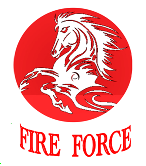                           Опросный лист для подбора модульной насосной станции пенного пожаротушения ModulTech-FFУважаемые Господа!Заполните, пожалуйста, максимально подробно данный опросный лист, для более корректного и эффективного подбора системы. Заполненный опросный лист нужно отправить на электронный адрес: info@irimex.ru, после получения опросного листа наш технический специалист свяжется с Вами в ближайшее время.Заполните ячейки выделенные цветомДополнительная информация для заказа: ………………………………………………………………………………………………………………………………………………………………………………………………………………………………………………………………………………………………………………………………………………………………………………………………………………………………………………………………………………………………………………………………………………………………………………Контактные данные:Название организации……………………………………………………………………………….ФИО и должность  конт. лица………………………………………………………………………Телефон……………………………………………… E-mail…………………………………………..Дата заполнения…………………………………………………………………………………………1Район строительства2Абсолютная минимальная температура, 0С:3Температура воздуха наиболее холодной пятидневки обеспеченностью 0.924Сейсмичность района строительства5Максимальные габаритные размеры контейнера, м6Вид контейнера (арочного типа из сэндвич панелей, 20 или 40 футовый ж/д контейнер) 7Количество дверей и ворот8Требуемая степень огнестойкости по СНиП 21-01-979Необходимость съемной крыши/грузоподъемных механизмов10Производительность насосной станции, м3/ч11Рабочее давление насосной станцииНа входе, м.в.стНа выходе, м.в.ст12Количество (рабочих/ резервных) насосных агрегатов13Производитель насосных агрегатов (отечественный, импортный)14Необходимость установки насоса для предотвращения расслаивания раствора пенообразователя.Производительность, м3/чНапор, м.в.ст15Расположение подачи воды и выхода пены (с торца, с фасада, через подошву) 16Диаметр присоединительных фланцев насосной станции, Ду, мВсасывающий патрубок – Напорный патрубок –17Необходимость установки запорной арматуры с электроприводом (всасывающий/напорный патрубки)18Тип системы дозирования пенообразователя в воду (бак-дозатор;  безнапорная емкость с насосом дозатором (указать марку насоса-дозатора);            безнапорная емкость с дозатором с гидромотором)19Объем и количество емкостей, баков20Требуемая концентрация раствора пенообразователя (3-6%)21Необходимость дистанционного управления (да/нет)22Тип линии связи (возможно несколько вариантов) (RS-485, Ethernet, другое)23Протокол передачи данных (Modbus RTU,  TCP/IP, другое)24Наличие пожаро-охранной сигнализации с возможностью вывода на пульт управления в операторной (на основе ППКОП «Гранит»,  на основе ППКОП «Болид»)25Расстояние от PSF до операторной, м.26Тип системы отопления (водяное, электрическое)27Требования к системе вентиляции (механическая, естественная)28Требования к автоматизации29Дополнительные требования